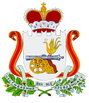 У  К  А  ЗГУБЕРНАТОРА СМОЛЕНСКОЙ ОБЛАСТИот 12.05.2022  № 46Об утверждении членов Общественной палаты Смоленской областиВ соответствии с областным законом «Об Общественной палате Смоленской области»постановляю:1. Утвердить членами Общественной палаты Смоленской области следующих лиц:    2.  Настоящий Указ вступает в силу со дня его опубликования.А.В. ОстровскийАксенова Наталья Леонидовна - председатель Правления  Смоленской  региональной общественной организации по социальной поддержке семей и детей «Дарите детям добро»Алиев Фаик Закир оглы- председатель Совета региональной общественной ассоциации «Национальный Конгресс Смоленской области»АнуфриенковаВалентина Ивановна - председатель Смоленской областной организации Профессионального союза работников здравоохранения Российской ФедерацииАртеменков Михаил Николаевич- ректор федерального государственного бюджетного образовательного учреждения высшего образования «Смоленский государственный университет»Захаренков Евгений Анатольевич - председатель Смоленской областной общественной организации Общероссийской общественной организации «Российский Союз Молодежи»КовнеревСергей Владимирович- председатель Смоленской областной организации Общероссийской общественной организации инвалидов «Всероссийское Ордена Трудового Красного Знамени общество слепых» МатюшоваЕлена Ивановна-  исполнительный директор Ассоциации «Совет муниципальных образований Смоленской области»Пестунов Денис Юрьевич- руководитель регионального отделения Общероссийского общественного гражданско-патриотического движения «Бессмертный полк России»ПещаницкийАлексей Владимирович- директор Смоленской региональной общественной организации общества защиты прав потребителей «СМОЛЕНСКИЙ ЦЕНТР ПРАВА И СОЦИОЛОГИИ»Проскурнина Марина Георгиевна- главный редактор смоленского областного государственного унитарного предприятия  «Центральная объединенная редакция»Протоиерей Александр Александрович Миронов- благочинный Демидовского округа Смоленской епархии УльяненковаЕлена Александровна- председатель Правления Смоленского областного отделения Международного общественного фонда «Российский фонд мира».